      Kristine Lagzda Haapanen     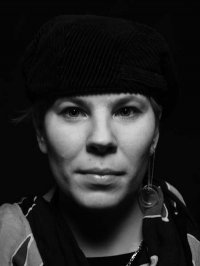 Kristine Lagzda Haapanen föddes 1973 i Aizpute, Lettland. 1993 flyttade hon till Sverige och till Danderyd. Sedan 2012 bor hon i Lästringe i Sörmland där hon har en egen ateljé.Kristine är en mångsidig konstnär som uttrycker sig inom många olika konstformer. Teckning, måleri, freskomålning, smide, skulptur är bara några  exempel. I sina skulpturer använder hon sig av olika material såsom järn, koppar, lera, trä. Flera av hennes konstverk är av återbrukat material.I sin konst berättar och undersöker Kristine sin vardag, där varje linje är ett tidsfragment ur hennes liv. Hur hennes inre värld ser ut, vad hon tänker och känner och om hennes relation till verkligheten.Förutom arbetet i sin ateljé deltar hon både inom Sverige och utomlands med sin konst på olika projekt och utställningar. Hon finns representerad i Sverige, Polen, Spanien, Ukraina samt på Sicilien.Utställningar i urval:2021 Danderyd,Stokholm konstrunda2020 Väse,  smaka på Värmland2019 Danderyd konstrunda2017 Galleri Lyktan, Stockholm                                        2017 Granbergsdal, Karlskoga  2017konstrunda Danderys  2016 Granbergsdal, Karlskoga  2016 Galleri Lyktan, Stockholm  2015 Ramnäs bruk, Surahammar  2015 Danderyds Konstrunda  2014 Stockholm, Gamla Stan  Xolance  2014 Danderyds Konstrunda  2014 Tystberga Konstrunda, Nyköping  2014 Dom Kultury, Leczycy, Polen  2014 Galleri Lyktan, Stockholm  2014 Ramnäs bruk, Surahammar  2014 Galleria Adi Art, Lòd´z, Polen  2013 Galleria Osiem+, Warszawa., Polen2013 offentilg konst Danderyd2013konstrunda i Danderyd  2011 Vall Farrera, Spanien  2011 Kyrkan i San Marco, Sicilien, Italien    2011konstunda Danderyd  2010 Granbergsdal, Karlskoga  2009 Galleri Lyktan, Huddinge  2008 Fotoutställning, Smedjebacken  2007 Stockholms Konstsalong, Stockholm2007  Hotel Skandik  offentlig konst2006 Snö skulpturer ,Sundsvall  2006 Stadshuset. Nyköping  2006 Bokmässan, Älvsjömässan, Stockholm  2005 ”Ute i det gröna” Långholmen, Stockholm  2005 ”Latvian artist exhibition in Sweden”, Galleri Lyktan, Stockholm  2005 Stockholms Konstsalong, Stockholm  2004 Industrivillan, Danderyd  2003 Vårsalong, Danderyd  2002 3K Studio, Sollentuna  2001 3K Studio, SollentunaOffentliga utsmyckningar:         Milazzo, Sicilien, Italien, Stor ljustake, metallkonst 2011            Träffpunkten Enebyberg, Danderyd , Sweden 10 m. Metal konst “Gemenskap”2018                Spanien, utsmyckning 2013                Ukraina  Lviv , metall, Roze,  koppar 2011                Poland , Leczeca.  Freskas, fresck2013                Polan , Skulprute park, Lencyca              Norge , Oslo  Domu kyrka., del av skulpture ”1000 roses for Norge“2019              Lettland, Jelgava , utsmickning Mintankelinje #manadomulīnija  finns i olika material och tekniker som konstnären återspeglar i sina alster.Finns på;Instagram, facebook2019 Bok Spegelskärvor,ilustationer Kontakt: Kristine Lagzda Haapanen                Fridhemsvägen 3                611 99 Tystberga                Sweden                kristinelagzdahaapanen@gmail.com                      Mobil:+46 707527016